ROMANIA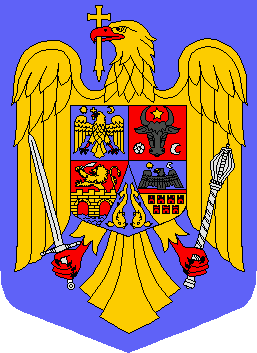 JUDEŢUL CONSTANŢA COMUNA DOBROMIRCONSILIUL LOCAL                                             Hotărarea  nr. 21/2020PRIVIND STABILIREA INDEMNIZAȚIEI LUNARE A CONSILIERILOR LOCALI DIN CADRUL CONSILIULUI LOCAL  AL COMUNEI  DOBROMIR  Consiliul Local al comunei Dobromir,judetul Constanța  întrunit în sedinta ordinara , în data de 12.11.2020;       Avand în vedere;-referatul de aprobare al comunei Dobromir nr.____/2020-raportul de specialitate al secretarului general al comunei Dobromir nr.____/2020 prin care se propune cuantumul indemnizației maxime lunare de care beneficiază consilierii locali din cadrul Consiliului Local al comunei Dobromir pentru participarea la sedinte ;-prevederile art.13 alin.1 anexa nr.9 ,punctul C, nr.16 din Legea 153/2017 privind salarizarea personalului plătit din fondurile publice ,cu modificările si completările ulterioare si ale H.G nr.935/2019 pentru stabilirea salariului minim brut pe tară garantat în plată.-prevederile art.212 din OUG nr.57/2020 privind Codul Administrativ.         În temeiul art.129 alin.1 ,139,alin.1 si art.196 alin.(1) lit.a din Ordonanța de Urgență a Guvernului nr.57 /2019 privind Codul Administrativ	HOTĂREȘTE;Art.1.(1) –pentru participarea la ședintele Consiliului Local Dobromir si ale comisiilor de specialitate ,consilierii locali au dreptul la o indemnizație lunară.         (2)-indemnizatia lunară pentru consilierii care participă la sedintele ordinare ori la ședințele extraordinare ale Consiliului Local al comunei Dobromir  si ale comisiilor de specialitate este în cuantum de 10 % din indemnizația lunară  a primarului comunei Dobromir .          (3)-consilierii locali au dreptul la o indemnizatie lunară doar dacă participă la cel putin o ședință a autorității deliberative  si o ședință a comisiilor de specialitate ,pe lună, desfășurate în condițiile legii.          (4)-plata indemnizatiilor stabilite potrivit prevederilor alin.2  se efectuează exclusiv  din veniturile  secțiunii de funcționare din bugetul unitătii administrative-teritoriale .   Art.2 –Începand cu data prezentei  , prevederile referitoare la stabilirea indemnizației lunare de care beneficiază consilierii locali ai comunei Dobromir aprobate prin HCLnr. 26/26.07.2017 si ale HCL nr.11/30 03.2010 art.8 îsi încetează aplcabilitatea .     Art.3-Prevederile prezentei hotărari vor fid use la îndeplinire de primarul Comunei Dobromir si de compartimentul buget –finanțe si resurse uamane din cadrul aparatului de specialitate al primarului     Art.4. Prezenta hotărâre se aduce la cunoştinţă publică şi se comunică prin grija secretarului general al comunei în termenul legal, Primarului comunei Dobromir ,Instituţia Prefectului Judeţul Constanta , Domnului Ismail Sebai si se publică pe site-ul  primăriei la adresa www.primariadobromir.ro. PREȘEDINTE DE SEDINȚĂ,     VOICU ELENA                                                                                       CONTRASEMNEAZA ,                                                                   SECRETAR GENERAL DELEGAT COMUNA               	                                                                            MAREȘ STĂNICA    Hotărarea a fost adoptata cu 13 voturi ,,pentru’’ din totalul de 13 consilieri locali prezenți  ai Consiliului Local DobromirROMANIAJUDEŢUL CONSTANŢA COMUNA DOBROMIRPRIMAR                                                 PROIECT DE HOTĂRARE privind stabilirea indemnizației lunare a consilierilor locali din cadrul Consiliului Local  al Comunei  Dobromir                             PRIMARUL COMUNEI DOBROMIR,JUDEȚUL CONSTANȚAAvand în vedere;   -prevederile art.34 din Anexa la HotarareaConsiliului Local  nr.------/2019 privind aprobarea Regulamentului de organizare si funcționare  al Consiliului Local Dobromir ,județul Constanța   -prevederile art.212,alin.1,2,3,4 din Ordonanța de Urgență a Guvernului nr.57/2019 privind Codul Administrativ cu modificările si completările ulterioare        În temeiul art.129,alin.1,lit.a,art.136 alin.1 si art.139, alin.1 si alin.3,art.243,alin.1,lit.a din Ordonanța de Urgență a Guvernului nr.57/2019 privind Codul Administrativ cu modificările si completările ulterioare	     PROPUNE;       Art.1-Se stabilește indemnizația lunară de care beneficiază consilierii locali ai Consiliului Local al Comunei Dobromir pentru participarea la sedintele ordinare ale consiliului local si ale comisiilor de specialitate în cuantum de 10%din indemnizația lunară a primarului Comunei Dobromir     Art.2-Consilierii locali au dreptul la o indemnizație lunară ,stabilită conform alineatului 1 doar dacă participă la cel puțin o ședință a autorității deliberative si o sedință a  comisiei de specialitate pe lună,desfășurate în conditiile legii.    Art.3-Cu ducere la îndeplinire a prevederilor  prezenului proiect de hotărare după adoptare se încredințează primarul si compartimentul contabilitate din cadrul Comunei Dobromir,județul Constanta.    Art.4- Prezentul proiect de hotărâre  va fi suspus spre dezbatere în ședinţa  ordinară a Consiliului Local  Dobromirdin data de  12  noiembrie 2020.Dobromir: 05.11. 2020PRIMAR  IUSEIN VISELROMANIAJUDEŢUL CONSTANŢA COMUNA DOBROMIRPRIMAR	          REFERAT  DE  APROBAREprivind stabilirea indemnizației lunare a consilierilor locali din cadrul Consiliului Local  al Comunei  Dobromir       Obiectul prezentului proiect  de hotarare îl constituie stabilirea cuantumului indemnizației lunare  pentru participarea consilierilor locali la ședintele Consiliului local Dobromir si ale comisiilor de specialitate ale acestora .      Urmare intrării în vigoare a OUG nr.57/2019 privind Codul Administrativ au fost abrogate o serie de acte normative care au reglementat aspect privind administrația publică locală ,cum  sunt , cu titlu de exemplu următoarele ; Legea administratiei publice locale nr.215/2001, Legea privind Statutul aleșilor locali ,Ordonanța Guvernului nr.35/2002  pentru aprobarea Regulamentului –cadru  de organizare si funcționare a consiliilor locale ,dar si în alte domenii.       Codul Administrativ aduce o serie de reglementări preluate din vechea legislatie, dar si prevederi noi, dar cu anumite modificări .O astfel de prevedere preluată  din vechea legislație ,dar cu anumite modificări față de aceasta ,este cea care prevede reglementarea modului de acordare si stabilire a indemnizatiei pentru participarea consilierilor locali la ședințele consiliului local si ale comisiilor de specialitate ale acestuia .       Pană la intrarea în vigoare a codului administrative modul de stabilire a indemnizației de ședință de care au beneficiat consilierii locali  pentru participarea la sedintele consiliului local a fost reglementat prin art. 34 din  Legea 393/2004  privind Statutul alesilor locali ,cu modificările si completările ulterioare.Potrivit acestei prevederi  consilierii locali au dreptul la o indemnizație de ședință pentru participarea la lucrările Consiliului Local si ale comisiilor de specialitate a cărui cuantum este de 10% din indemnizația lunară a primarului ,care se aplica la un număr maxim de sedinte de o sedință de consiliu si 1-2 sedinte ale comisiilor de specialitate pe lună.      În anul 2017 prin Legea –cadru privind salarizarea personalului plătit din fonduri publice nr.153/2017, legiuitorul a  instituit o normă derogatorie care privește stabilirea cuantumului maxim lnar al indemnizatiei de ședința de care beneficiază consilierii locali ,pentru perioada 1 iulie 2017-31 decembrie 2021.      Astfel la art.40 din Legea 153/2017 s-a stabilit ca prin derogare de la prevederile art.34, alin.2 din Legea 393/2004  privind  statutul aleșilor locali ,cu modificările si completările ulterioare ,în perioada 1 iulie 2017-31 decembrie 2021,indemnizația  maximă lunară de care beneficiază consilierii locali pentru participarea la numărul maxim de ședințe este de pană la 10% din indemnizația lunară a primarului .       La acest moment ,prin Codul Administrativ art.212,alin.1-4  se statuează deptul consilierilor locali la o indemnizație lunară pentru participarea la ședințele consiliului si ale comisiilor de specialitate .Această indemnizație pentru consilierii locali care participă la ședințele ordinare ori la ședințele extraordinare ale consiliului local si ale comisiilor de specialitate  este în cuantum de pană la 10  %din indemnizația lunară a primarului.   Elementul  de noutate constă în faptul că au dreptul la indemnizatie lunară doar consilierii locali care participă la cel puțin o ședintă a autoritătii deliberative și o ședință a comisiei de specialitate ,pe lună ,desfășurate în conditiile legii.       În contextul intrării în vigoare a acestor prevederi ,apreciem că se impune stabilirea ,prin hotărare a consiliului  local și ale comisiilor de specialitate la care au dreptul consilierii locali ,în cuantum de 10 % din indemnizatia lunară a aprimarului.      Tinand cont de argumentele prezentate mai sus ,considerăm necesară si oportună adoptarea proiectului de hotărare în forma prezentată.Dobromir ; 05.11.2020	Primar,                                                  IUSEIN  VISELROMÂNIA								JUDEȚUL CONSTANȚACOMUNA  DOBROMIRSECRETARNr.___/__.11.2020RAPORTLA PROIECTUL DE HOTARARE PRIVIND  STABILIREA INDEMNIZAȚIEI  LUNARE  A CONSILIERILOR  LOCALI  DIN  CADRUL  CONSILIULUI  LOCAL  AL COMUNEI  DOBROMIR	Analizand ;  - proiectul de hotărare initiat de primarul Comunei Dobromir nr.____/_______2020.   -referatul de aprobare al primmarului Comunei Dobromir nr.______/________2020   -prevedrile art.40 din Legea –cadru privind salarizarea personalului plătit din fonduri publice  nr.153/2017.   -prevederile art.129 ,alin.1,lit.a, art.212, alin.1 si alin.3, art.243,alin.1 , lit.a din Ordonanța de Urgență nr.57/2019 privind Codul Administrativ,cu modificările si completările ulterioare      Față de cele prezentate mai sus ,propun adoptarea proiectului de hotărare în forma prezentată,ca fiind legal si oportun.	SECRETAR GENERAL DELEGAT COMUNĂ					MAREȘ STĂNICAROMANIAJUDEŢUL CONSTANŢA COMUNA DOBROMIRCONSILIUL LOCAL                                             Hotărarea  nr. 20/2020          PRIVIND ALEGEREA VICEPRIMARULUI COMUNEI  DOBROMIR  ,                    JUDETUL CONSTANTA     Consiliul Local al comunei Dobromir,judetul Constanța  întrunit în sedinta extraordinara , în data de 12.11.2020;    -avand în vedere Referatul de aprobare al Primarului,înregistrat sub nr.109/05.11.2020 si Raportul compartimentului de resort,inregistrat sub nr.1102/05.11.2020;   -Tinand cont de Încheierea civilănr.908/19.10.2020 pronuntata de Judecatoria Medgidia în Dosarul nr.7074/256/2020 privind validarea mandatelor de consilieri locali din cadrul Consiliului Local al comunei Dobromir,  judetul Constanța;    -Văzând Ordinului Prefectului nr.747 din 04.11.2020 privind constatarea ca legal constituit a Consiliului Local al comunei Dobromir,judetul Constanța;     -Avand în vedere Hotararea Consiliului Local Dobromir nr.25 din 28.10.2019 privind aprobarea actualizarii Regulamentului de organizare si functionare al Consiliului local al comunei Dobromir.     -Tinand cont de rezultatul votului secret al majoritatii absolute a consilierilor în functie, materializat printr-un proces- verbal;    În temeiul prevederile art. 152 alin. 2 , art. 129 alin. 2,lit.a,alin.3,lit.b si art. 196,alin.1,lit.a din Ordonanța de Urgență nr. 57/2019 privind Codul administrativ,cu modificarile si completarile ulterioare;                                                      HOTĂREȘTE      Art.1. Se alege ca viceprimar al comunei Dobromir,judetul  Constanța,domnul consilier local  ISMAIL  SEBAI  din partea Partidului Social Democrat;     Art. 2. Domnul ISMAIL  SEBAI   va exercita calitatea de înlocuitor de drept al Primarului comunei Dobromir;    Art.3. Atributiile viceprimarului vor fi stabilite de primar prin dispozitie;    Art.4. Pe durata exercitarii mandatului,viceprimarul îsi pastreaza statutul de consilier local,fără a beneficia de indemnizatia aferenta acestui statut;    Art.5. Prezenta hotărare poate fi atacata de catre cei interesati la instanta de contencios administrativ  în conditiile Legii nr.554/2004,cu modificarile si completarile ulterioare;    Art.6. Prezenta hotărâre se aduce la cunoştinţă publică şi se comunică prin grija secretarului general al comunei în termenul legal, Primarului comunei Dobromir ,Instituţia Prefectului Judeţul Constanta , Domnului Ismail Sebai si se publică pe site-ul  primăriei la adresa www.primariadobromir.ro. PREȘEDINTE DE SEDINȚĂ,     VOICU ELENA                                                                                       CONTRASEMNEAZA ,                                                                   SECRETAR GENERAL DELEGAT COMUNA	MAREȘ STĂNICA    Hotărarea a fost adoptata cu 13 voturi ,,pentru’’ din totalul de 13 consilieri locali ai Consiliului Local Dobromir R O M A N I A JUDEŢUL CONSTANŢA COMUNA DOBROMIRCONSILIUL LOCAL                                        Hotararea  nr. 18/2020 privind alegerea preşedintelui de şedinţă, pentru şedinţele Consiliului Local   pentru o perioada de 3 luni respectiv lunile noiembrie ,decembrie 2020-ianuarie 2021     Consiliul Local al comunei Dobromir ,judetul Constanța , întrunit în sedinta ordinară în data de 12.11.2020;Avand în vedere:  - Referatul de aprobare al Primarului comunei Dobromir,înregistrat sub nr.106/05.11.2020;  - Raportul de specialitate al secretarului general,înregistrat sub nr.105/05.11.2020;  - Ordinul Prefectului judetului  Constanta nr.747/04.11.2020 prin care se constata îndeplinirea conditiilor legale de constituire a Consiliului local al comunei Dobromir;  - Prevederile Regulamentului de organizare si functionare a Consiliului local al comuneiDobromir,aprobat prin HCL nr.25/21.10.2019   - Prevederile Legii nr.24/2000 privind Normele de tehnica legislative pentru elaborarea actelor normative,republicata cu modificarile si completarile ulterioare;     În temeiul prevederilor art. 123 alin.1) și 4) ,art.139,alin.1, art. 196 alin. 1) lit. a) si art.197 din Ordonanța de Urgență a Guvernului nr. 57/2019 privind Codul administrative,cu modificarile bsi completarile ulterioare;                                               HOTĂRAȘTE        Art.1- Doamna consilier local  Voicu Elena  se alege ca preşedinte al şedinţelor Consiliului Local al comunei Dobromir pe o perioada de 3 luni respectiv lunile noiembrie ,decembrie 2020-ianuarie 2021                                  Art. 2- Prezenta hotărâre se comunică prin intermediul Secretarului general al Comunei Dobromir, în termenul prevăzut de lege, Primarului Comunei Dobromir, Instituției Prefectului Județului Constanta, precum și persoanei desemnate la art. 1 al prezentei hotărâri în vederea ducerii la îndeplinire și se aduce la cunoștința publică prin afișare la sediul Consiliului Local Dobromir și postare pe pagina de internet www.primariadobromir.ro.PREȘEDINTE DE SEDINȚĂ,     VOICU ELENA                                                                                       CONTRASEMNEAZA ,                                                                   SECRETAR GENERAL DELEGAT COMUNA	MAREȘ STĂNICAHotararea a fost adoptata cu 13 voturi ,,pentru’’ din totalul de 13 consilieri locali ai Consiliului Local DobromirROMÂNIA								JUDEȚUL CONSTANȚACOMUNA DOBROMIRPRIMARPROIECT DE HOTARAREPRIVIND  ALEGEREA VICEPRIMARULUI COMUNEI  DOBROMIRPrimarul comunei  Dobromir, județul Constanta, în  persoana  domnului  Iusein Visel;	Analizând   temeiurile juridice, respectiv  prevederile:- art. 152, alin. 2), 7), 8) din OUG nr. 57/2019 privind  Codul Administrativ;	Tinând cont de :- Ordinul Prefectului nr.747/04.11.2020 privind constatarea îmdeplinirii condițiilor legale de constituire a Consiliului Local al comunei Dobromir; - raportul de specialitate al secretarului comunei  Dobromir, județul Constanța, înregistrat la nr.110 /05.11.2020, cu privire la alegerea viceprimarului Comunei Dobromir;  - referatul de aprobare  nr.109 /05.11.2020 a primarului comunei Dobromir, judetul   Constanța.  În temeiul art. 136 alin. (1) din Ordonanța de Urgență  a Guvernului nr. 57 din 03.07.2019 privind  Codul Administrativ;P R O P U N E :          Art.1 - Alegerea   viceprimarul  comunei  Dobromir, judetul  Constanța, ca urmare a    constituirii  Consiliului Local,  în urma  alegerilor locale  din 27 septembrie  2020 și emiterii Ordinul Prefectului nr.747/04.11.2020 privind constatarea îmdeplinirii condițiilor legale de constituire a Consiliului Local al comunei Dobromir,.        Art.2 - Prezentul proiect de hotărâre  va fi suspus spre dezbatere în ședinţa  ordinară a Consiliului Local din data de 12  noiembrie 2020.               Dobromir:05.11. 2020PRIMAR  IUSEIN VISELROMÂNIA								JUDEȚUL CONSTANȚACOMUNA DOBROMIRCONSILIUL LOCAL HOTARAREA NR. 19PRIVIND  STABILIREA COMPONENȚEI COMISIILOR DE SPECIALITATE ALECONSILIULUI  LOCAL AL COMUNEI  DOBROMIR      Consiliul Local al Comunei Dobromir,judetul Constanța,întrunit în ședinta ordinară din data de 12 noiembrie 2020Tinând cont de :            - referatul de aprobare  nr. 107/05.11.2020 a primarului comunei Dobromir, judetul   Constanța;	- Ordinul Prefectului nr.747/04.11.2020 privind constatarea îmdeplinirii condițiilor legale de constituire a Consiliului Local al comunei Dobromir;            - raportul de specialitate al secretarului comunei  Dobromir, județul Constanța, înregistrat la nr.   108 /05.11.2020, cu privire la stabilirea  comisiilor de specialitate ale Consiliului Local al comunei Dobromir;            - art. 124 - art. 126 si art. 141 din O.U.G nr. 57/2020 privind Codul administrativ si  Regulamentul de organizare si funcţionare al Consiliului Local, aprobat prin Hotărârea Consiliului Local  nr. 25/28.10.2019            -prevederile Legii nr.24/2000 privind Normele de tehnică legislative pentru elaborarea actelor normative,republicată,cu modificările si completările ulterioare.         În conformitate cu prevederile art 124, art.125, art.126,art.139 alin 1,art.196,alin.1lit.a din Ordonanța de Urgență a Guvernului nr.57/2019 privind Codul Administrativ                                               HOTĂRAȘTE       Art.1-Se constituie un număr de trei comisii de specialitate ale Consiliului Local Dobromir si anume; COMISIA NR. 1         a.Comisia pentru programe de dezvoltare economico-socială, buget, finanţe, administrarea domeniului public şi privat al comunei, agricultură, gospodărie comunală, protecţia mediului şi turism cu un număr de    5  membri;         1.Pătrășcuță Gheorghe-președinte          2.Iusein Ergian-secretar         3.Azis Azis-membru         4.Iusein Șachir-membru         5.Grumezaș EugeniaCOMISIA NR.2 b.Comisia pentru administraţia publică locală, juridică şi de disciplină, apărarea ordinii şi liniştii publice, a drepturilor cetăţenilor cu un număr de 5  membri;1.Toi Chenan - presedinte2.Mamut Sezghin - secretar3.Ismail Remzi4.Ibram Ferat5.Bărbulescu MarianCOMISIA NR. 3       c. Comisia pentru învăţământ, sănătate şi familie, muncă şi protecţie socială, activităţi social-culturale, culte, protecţie copii cu un număr de 3 membri.             1.Voicu Elena-președinte            2.Ismail Sebai-secretar             3.Niculcea Paul       Art.2-Atributiile, sarcinile  si functionarea comisiilor de specialitate sunt cele stabilite de Consiliul Local prin Regulamentul de Organizare si Functionare        Art. 3- Prezenta hotărâre se comunică prin intermediul Secretarului general al Comunei Dobromir, în termenul prevăzut de lege, Primarului Comunei Dobromir, Instituției Prefectului Județului Constanta, precum și persoanelor desemnate la art. 1 al prezentei hotărâri în vederea ducerii la îndeplinire și se aduce la cunoștința publică prin afișare la sediul Consiliului Local Dobromir și postare pe pagina de internet www.primariadobromir.ro.PREȘEDINTE DE SEDINȚĂ,     VOICU ELENA                                                                                       CONTRASEMNEAZA ,                                                                   SECRETAR GENERAL DELEGAT COMUNĂ	MAREȘ STĂNICAHotararea a fost adoptata cu 13 voturi ,,pentru’’ din totalul de 13 consilieri locali ai Consiliului Local DobromIRROMÂNIA								JUDEȚUL CONSTANȚACOMUNA DOBROMIRPRIMARPROIECT DE HOTARAREPRIVIND  STABILIREA COMPONENTEI COMISIILOR DE SPECIALITATE ALECONSILIULUI  LOCAL AL COMUNEI  DOBROMIRPrimarul comunei  Dobromir, județul Constanta, în  persoana  domnului  Iusein Visel;	Analizând   temeiurile juridice, respectiv  prevederile:            - art. 124 - art. 126 si art. 141 din O.U.G nr. 57/2020 privind Codul administrativ si  Regulamentul de organizare si funcţionare al Consiliului Local, aprobat prin Hotărârea Consiliului Local  nr. 25/28.10.2019	Tinând cont de :	- Ordinul Prefectului nr.747/04.11.2020 privind constatarea îmdeplinirii condițiilor legale de constituire a Consiliului Local al comunei Dobromir;            - raportul de specialitate al secretarului comunei  Dobromir, județul Constanța, înregistrat la nr.   108 /05.11.2020, cu privire la stabilirea COMPONENTEU comisiilor de specialitate ale Consiliului Local al comunei Dobromir;            - referatul de aprobare  nr. 107/05.11.2020 a primarului comunei Dobromir, judetul   Constanța;	În temeiul art. 136 alin. (1) din Ordonanța de Urgență  a Guvernului nr. 57 din 05.07.2019 privind  Codul Administrativ;P R O P U N E :        Art. 1 -se aprobă constituirea comisiilor de specialitate ale Consiliului Local Dobromir  pentru mandatul 2020-2024, după cum urmează:      (1) COMISIA PENTRU PROGRAME DE DEZVOLTARE ECONOMICO – SOCIALĂ, BUGET FINANȚE, ADMINISTRAȚIE PUBLICĂ ȘI PRIVATĂ, AGRICULTURĂ, SERVICII DE COMERȚ, APĂRAREA ORDINII PUBLICE, RESPECTAREA DREPTURILOR CETĂȚENEȘTI, JURIDICĂ ȘI DE DISCIPLINĂ, compusă din 5 membri.        a) Numărul locurilor care revine fiecarui grup de consilieri se va face cu respectarea prevederilor art. 124, alin. 4 din OUG nr. 57/2019, privind Codul administrativ:        b)  Comisia are urmatoarea componență:        PNL -2 membrii  Pătrășcuță Gheorghe, Azis Azis        PSD - 3 membrii  Iusein Șachir,Iusein Ergian,Grumezaș Eugenia	(2) COMISIA PENTRU ADMINISTRATIE PUBLICĂ,JURIDICĂ SI DE DISCIPLINĂ,APĂRAREA ORDINII SI LINISTII PUBLICE,A DREPTURILOR CETĂTENILOR, compusă din 5 membri.          a) Numărul locurilor care revine fiecarui grup de consilieri se va face cu respectarea prevederilor art. 124, alin. 4 din OUG nr. 57/2019, privind Codul administrativ:          b)  Comisia are urmatoarea componență:           PNL 3   membrii  Ismail Remzi,Bărbulescu Marian,Mamut Sezghin            PSD 2 membrii  Ibram Ferat,Toi Chenan	(3)   COMISIA PENTRU ÎNVĂȚĂMÂNT, SĂNĂTATE ȘI FAMILIE, PROTECȚIA COPILULUI, MUNCĂ ȘI PROTECȚIE SOCIALĂ, compusă din 3 membri 	a). Numărul locurilor care revine fiecarui grup de consilieri se va face cu respectarea prevederilor art. 124, alin. 4 din OUG nr. 57/2019, privind Codul administrativ:           b) Comisia are urmatoarea componență:	PNL   1 membrii  Niculcea Paul	            PSD   2 membrii  Voicu Elena ,Ismail Sebai          Art. 2 - (1)  Comisiile de specialitate au următoarele atribuţii principale:a) analizează proiectele de hotărâri ale consiliului local din domeniul lor de activitate;b) întocmesc avize asupra proiectelor de hotărâri şi asupra problemelor analizate, pe care le prezintă consiliului local;c) îndeplinesc orice alte atribuţii stabilite prin Regulamentul de organizare şi funcţionare a Consiliului Local sau însărcinări date prin hotărâri ale Consiliului Local, dacă acestea au legătură cu activitatea lor.          (2) Comisiile de specialitate adoptă avize cu majoritate simplă.              Art.3- Prezentul proiect de hotărâre  va fi suspus spre dezbatere în ședinţa  ordinară a Consiliului Local  Dobromirdin data de  12  noiembrie 2020.               Dobromir: 5 noiembrie 2020PRIMAR  IUSEIN VISELROMÂNIA								JUDEȚUL CONSTANȚACOMUNA DOBROMIRPRIMARPROIECT DE HOTARAREPRIVIND  ALEGEREA PREŞEDINTELUI DE ŞEDINŢĂAL CONSILIULUI LOCAL AL COMUNEI DOBROMIRPrimarul comunei  Dobromir, județul Constanta, în  persoana  domnului  Iusein Visel;	Analizând   temeiurile juridice, respectiv  prevederile:            - art. 123 alin. 1, alin. 4 din O.U.G. nr. 57/2019 privind Codul Administrativ, cu modificarile ulterioare;	Tinând cont de :	- Ordinul Prefectului nr.747/04.11.2020 privind constatarea îmdeplinirii condițiilor legale de constituire a Consiliului Local al comunei Dobromir;            - raport al secretarului comunei  Dobromir, județul Constanța, înregistrat la nr.       105/05.11.2020, cu privire la alegerea președintelui de ședință care va conduce sedintele Consiliului Local Dobromir în lunile  noiembrie și decembrie   2020 - ianuarie 2021.            - referatul de aprobare  nr. 106/05.11..2020 a primarului comunei Dobromir, judetul   Constanța;	În temeiul art. 136 alin. (1) din Ordonanța de Urgență  a Guvernului nr. 57 din 05.07.2019 privind  Codul Administrativ;P R O P U N E :   	   Art. 1 -  (1) Alegerea președintelui de ședință pentru perioada  noiembrie și decembrie   2020 - ianuarie 2021 în persoana dl./dnei  Voicu Elena	                 (2) Atribuțiunile de serviciu al președintelui de ședință sunt cele prevazute în Ordonanța de Urgență  a Guvernului nr. 57 din 05.07.2019 privind  Codul Administrativ și Regulamentul de Organizare si  Funcționare al Consiliului Local  Dobromir.                Art.2- Prezentul proiect de hotărâre  va fi suspus spre dezbatere în ședinţa  ordinară a Consiliului Local din data de  12  noiembrie 2020.               Dobromir:   05 noiembrie 2020PRIMAR  IUSEIN VISELROMÂNIA								JUDEȚUL CONSTANȚACOMUNA DOBROMIRPRIMARREFERAT DE APROBARENr.106 din 05.11.2020LA PROIECTUL DE  HOTARARE PRIVIND  ALEGEREA PREŞEDINTELUI DE ŞEDINŢĂ,	Domnilor consilieri,	Prin prezenta vă aducem la cunoştinţă că în cadrul acestei şedinţe se impune ca necesară alegerea de către Consiliul Local a unui  preşedinte de şedinţă, pentru perioada  lunilor noiembrie, decembrie  2020 – ianuarie 2021, conform  prevederilor art.123 alin.(1) din O.U.G. nr.57/2019 privind Codul administrativ.	Avându-se în vedere cele precizate mai sus, propun consiliului local alegerea prin vot deschis, a preşedintelui de şedinţă pentru următoarele trei luni. PRIMARIUSEIN VISELROMÂNIA								JUDEȚUL CONSTANȚACOMUNA DOBROMIRPRIMARNr.107/05.11.2020REFERAT DE APROBARE LA PROIECTUL DE HOTĂRÂRE PRIVIND STABILIREA COMISIILOR DE SPECIALITATE ALE CONSILIULUI LOCAL AL COMUNEI  DOBROMIR, JUDEȚUL   CONSTANTA       	Prin prezenta vă aducem la cunoştinţă că, în cadrul acestei şedinţe, se impune ca necesară organizarea de către Consiliul Local a comisiilor de specialitate conform  prevederilor art. 124  din O.U.G. nr. 57/2019 privind Codul administrativ potrivit cărora:,, (1).După constituire, consiliul local îşi organizează comisii de specialitate, pe principalele domenii de activitate, în termenul stabilit prin regulamentul de organizare şi funcţionare a consiliului local. (2) Pot fi membri ai comisiilor de specialitate numai consilierii locali. (3) Operaţiunile desfăşurate în cadrul procedurii de constituire a comisiilor de specialitate, domeniile de activitate în care se pot organiza comisii de specialitate, numărul şi denumirea acestora, numărul membrilor fiecărei comisii şi modul de stabilire a locurilor ce revin fiecărui grup de consilieri sau consilieri independenţi, precum şi componenţa nominală a acestora se stabilesc prin hotărâre a consiliului local, cu respectarea configuraţiei politice de la ultimele alegeri locale. Numărul membrilor unei comisii este întotdeauna impar. (4) Numărul locurilor ce revine fiecărui grup de consilieri sau consilierilor independenţi în fiecare comisie de specialitate se stabileşte de către consiliul local, cu respectarea configuraţiei politice de la ultimele alegeri locale. (5) Nominalizarea membrilor fiecărei comisii se face de fiecare grup de consilieri, iar a consilierilor independenţi de către consiliul local, avându-se în vedere, de regulă, opţiunea acestora, pregătirea lor profesională şi domeniul în care îşi desfăşoară activitatea. În funcţie de numărul membrilor consiliului, un consilier poate face parte din cel puţin o comisie şi din cel mult 3 comisii, dintre care una este comisia de bază.	Luând în considare aceste prevederi propun organizarea unui număr de 3 comisii de specialitate după cum urmează:COMISIA NR. 1         a.Comisia pentru programe de dezvoltare economico-socială, buget, finanţe, administrarea domeniului public şi privat al comunei, agricultură, gospodărie comunală, protecţia mediului şi turism;COMISIA NR.2 b.Comisia pentru administraţia publică locală, juridică şi de disciplină, apărarea ordinii şi liniştii publice, a drepturilor cetăţenilor COMISIA NR. 3       c. Comisia pentru învăţământ, sănătate şi familie, muncă şi protecţie socială, activităţi social-culturale, culte, protecţie copii Numărul locurilor ce revine fiecărui grup de consilieri în fiecare comisia de specialitate se stabilește de către Consiliul local cu respectarea configurației politice de la alegerile locale din data de 27.09.2020.Componența comisiilor de specialitate se face la propunerea grupurilor de consilieri avându-se în vedere, de regulă, opţiunea acestora, pregătirea lor profesională şi domeniul în care îşi desfăşoară activitatea. 	Avându-se în vedere cele precizate mai sus, propun consiliului local stabilirea componentei comisiilor de specialitate conform prevederilor legale.PRIMAR                                                                        IUSEIN VISELROMÂNIA								JUDEȚUL CONSTANȚACOMUNA DOBROMIRPRIMARREFERAT DE APROBARE Nr.109 din 05.11.2020 AL  PROIECTULUI  DE HOTARARE PRIVIND  ALEGEREA VICEPRIMARULUI  COMUNEI DOBROMIR,	Domnilor consilieri,	Conform prevederilor art.152 din O.U.G. nr.57/2019 privind Codul administrativ  viceprimarul este ales, prin vot secret, cu majoritate absolută, din rândul membrilor consiliului local, la propunerea primarului sau a consilierilor locali.          Exercitarea votului se face pe bază de buletine de vot. Alegerea viceprimarului se realizează prin hotărâre a consiliului local.	Avându-se în vedere cele precizate mai sus, propun consiliului local alegerea viceprimarului conform prevederilor legale.	Propunerea primarului comunei Dobromir pentru funcția de viceprimar este dl. consilier  Ismail SebaiPRIMARIUSEIN VISEL